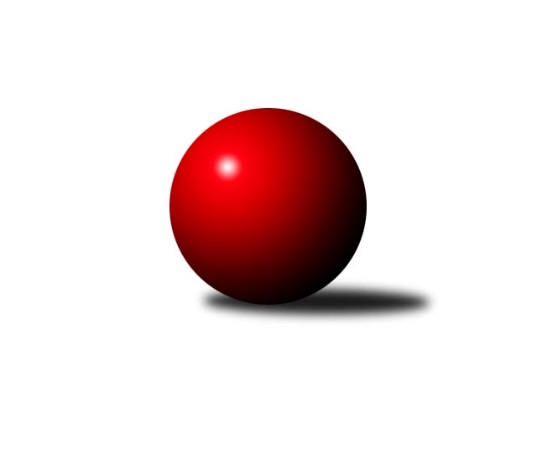 Č.17Ročník 2023/2024	16.7.2024 Východočeská soutěž skupina C 2023/2024Statistika 17. kolaTabulka družstev:		družstvo	záp	výh	rem	proh	skore	sety	průměr	body	plné	dorážka	chyby	1.	SK Solnice B	15	10	0	5	114 : 66 	(67.5 : 50.5)	1574	20	1109	465	37.8	2.	KK Vysoké Mýto C	15	10	0	5	112 : 68 	(60.5 : 37.5)	1611	20	1130	481	31.3	3.	SKK Třebechovice p/O B	15	9	2	4	103 : 77 	(37.5 : 46.5)	1510	20	1074	436	34.5	4.	TJ Tesla Pardubice B	15	9	1	5	107 : 73 	(49.0 : 35.0)	1597	19	1124	473	34	5.	TJ Tesla Pardubice D	15	7	1	7	98 : 82 	(48.5 : 45.5)	1571	15	1108	464	38.5	6.	KK Svitavy C	15	7	1	7	95 : 85 	(58.5 : 51.5)	1586	15	1109	477	37.6	7.	TJ Jiskra Hylváty C	15	5	0	10	62 : 118 	(42.0 : 62.0)	1499	10	1058	441	46.3	8.	SKK Přelouč B	15	4	1	10	68 : 112 	(38.0 : 54.0)	1513	9	1090	423	48.5	9.	SK Rybník B	14	3	0	11	45 : 123 	(26.5 : 45.5)	1500	6	1083	417	47.5Tabulka doma:		družstvo	záp	výh	rem	proh	skore	sety	průměr	body	maximum	minimum	1.	KK Vysoké Mýto C	8	8	0	0	82 : 14 	(42.5 : 13.5)	1700	16	1776	1596	2.	SKK Třebechovice p/O B	8	8	0	0	74 : 22 	(17.5 : 14.5)	1628	16	1679	1579	3.	SK Solnice B	7	7	0	0	70 : 14 	(40.0 : 16.0)	1682	14	1730	1646	4.	TJ Tesla Pardubice B	8	6	1	1	67 : 29 	(31.0 : 17.0)	1656	13	1738	1603	5.	KK Svitavy C	8	6	1	1	66 : 30 	(41.0 : 23.0)	1661	13	1738	1623	6.	TJ Tesla Pardubice D	7	5	0	2	60 : 24 	(25.0 : 15.0)	1644	10	1688	1598	7.	TJ Jiskra Hylváty C	7	5	0	2	46 : 38 	(29.5 : 26.5)	1529	10	1648	1474	8.	SKK Přelouč B	7	3	1	3	44 : 40 	(19.0 : 19.0)	1562	7	1577	1550	9.	SK Rybník B	7	1	0	6	21 : 63 	(15.5 : 22.5)	1404	2	1490	1337Tabulka venku:		družstvo	záp	výh	rem	proh	skore	sety	průměr	body	maximum	minimum	1.	TJ Tesla Pardubice B	7	3	0	4	40 : 44 	(18.0 : 18.0)	1598	6	1661	1424	2.	SK Solnice B	8	3	0	5	44 : 52 	(27.5 : 34.5)	1558	6	1696	1490	3.	TJ Tesla Pardubice D	8	2	1	5	38 : 58 	(23.5 : 30.5)	1575	5	1674	1457	4.	KK Vysoké Mýto C	7	2	0	5	30 : 54 	(18.0 : 24.0)	1597	4	1650	1519	5.	SKK Třebechovice p/O B	7	1	2	4	29 : 55 	(20.0 : 32.0)	1493	4	1607	1159	6.	SK Rybník B	7	2	0	5	24 : 60 	(11.0 : 23.0)	1516	4	1637	1441	7.	KK Svitavy C	7	1	0	6	29 : 55 	(17.5 : 28.5)	1573	2	1638	1505	8.	SKK Přelouč B	8	1	0	7	24 : 72 	(19.0 : 35.0)	1506	2	1570	1405	9.	TJ Jiskra Hylváty C	8	0	0	8	16 : 80 	(12.5 : 35.5)	1495	0	1619	1411Tabulka podzimní části:		družstvo	záp	výh	rem	proh	skore	sety	průměr	body	doma	venku	1.	SK Solnice B	8	6	0	2	72 : 24 	(42.0 : 20.0)	1614	12 	4 	0 	0 	2 	0 	2	2.	TJ Tesla Pardubice B	8	6	0	2	59 : 37 	(30.0 : 20.0)	1566	12 	4 	0 	0 	2 	0 	2	3.	KK Vysoké Mýto C	8	5	0	3	56 : 40 	(35.5 : 24.5)	1629	10 	4 	0 	0 	1 	0 	3	4.	SKK Třebechovice p/O B	8	4	1	3	52 : 44 	(17.0 : 31.0)	1484	9 	4 	0 	0 	0 	1 	3	5.	KK Svitavy C	8	4	0	4	51 : 45 	(31.5 : 26.5)	1581	8 	3 	0 	1 	1 	0 	3	6.	TJ Tesla Pardubice D	8	4	0	4	50 : 46 	(28.5 : 25.5)	1569	8 	3 	0 	1 	1 	0 	3	7.	SKK Přelouč B	8	3	1	4	42 : 54 	(19.0 : 35.0)	1527	7 	2 	1 	1 	1 	0 	3	8.	TJ Jiskra Hylváty C	8	3	0	5	36 : 60 	(24.5 : 33.5)	1475	6 	3 	0 	1 	0 	0 	4	9.	SK Rybník B	8	0	0	8	14 : 82 	(14.0 : 26.0)	1484	0 	0 	0 	4 	0 	0 	4Tabulka jarní části:		družstvo	záp	výh	rem	proh	skore	sety	průměr	body	doma	venku	1.	SKK Třebechovice p/O B	7	5	1	1	51 : 33 	(20.5 : 15.5)	1573	11 	4 	0 	0 	1 	1 	1 	2.	KK Vysoké Mýto C	7	5	0	2	56 : 28 	(25.0 : 13.0)	1612	10 	4 	0 	0 	1 	0 	2 	3.	SK Solnice B	7	4	0	3	42 : 42 	(25.5 : 30.5)	1563	8 	3 	0 	0 	1 	0 	3 	4.	TJ Tesla Pardubice B	7	3	1	3	48 : 36 	(19.0 : 15.0)	1644	7 	2 	1 	1 	1 	0 	2 	5.	TJ Tesla Pardubice D	7	3	1	3	48 : 36 	(20.0 : 20.0)	1593	7 	2 	0 	1 	1 	1 	2 	6.	KK Svitavy C	7	3	1	3	44 : 40 	(27.0 : 25.0)	1609	7 	3 	1 	0 	0 	0 	3 	7.	SK Rybník B	6	3	0	3	31 : 41 	(12.5 : 19.5)	1528	6 	1 	0 	2 	2 	0 	1 	8.	TJ Jiskra Hylváty C	7	2	0	5	26 : 58 	(17.5 : 28.5)	1542	4 	2 	0 	1 	0 	0 	4 	9.	SKK Přelouč B	7	1	0	6	26 : 58 	(19.0 : 19.0)	1514	2 	1 	0 	2 	0 	0 	4 Zisk bodů pro družstvo:		jméno hráče	družstvo	body	zápasy	v %	dílčí body	sety	v %	1.	Tomáš Brzlínek 	KK Vysoké Mýto C 	26	/	13	(100%)		/		(%)	2.	Jaroslav Havlas 	SKK Přelouč B 	22	/	15	(73%)		/		(%)	3.	Pavel Dymák 	SK Solnice B 	20	/	12	(83%)		/		(%)	4.	Oldřich Motyčka 	SKK Třebechovice p/O B 	20	/	13	(77%)		/		(%)	5.	Pavel Strnad 	TJ Jiskra Hylváty C 	20	/	15	(67%)		/		(%)	6.	Zdeněk Zahálka 	SKK Třebechovice p/O B 	20	/	15	(67%)		/		(%)	7.	Miloslav Vaněk 	TJ Tesla Pardubice B 	16	/	10	(80%)		/		(%)	8.	Jiří Turek 	TJ Tesla Pardubice D 	16	/	11	(73%)		/		(%)	9.	Jiří Brabec 	TJ Tesla Pardubice D 	16	/	13	(62%)		/		(%)	10.	Martina Nováková 	TJ Tesla Pardubice B 	14	/	10	(70%)		/		(%)	11.	Ladislav Češka 	KK Svitavy C 	14	/	12	(58%)		/		(%)	12.	Marie Drábková 	TJ Tesla Pardubice D 	14	/	12	(58%)		/		(%)	13.	Iva Jetmarová 	KK Svitavy C 	14	/	13	(54%)		/		(%)	14.	Jiří Komprs 	TJ Jiskra Hylváty C 	14	/	14	(50%)		/		(%)	15.	Josef Suchomel 	SKK Přelouč B 	14	/	14	(50%)		/		(%)	16.	Jana Bulisová 	TJ Tesla Pardubice B 	13	/	9	(72%)		/		(%)	17.	Daniel Luščák 	SK Solnice B 	12	/	8	(75%)		/		(%)	18.	Pavel Doležal 	KK Vysoké Mýto C 	12	/	10	(60%)		/		(%)	19.	Ivana Brabcová 	TJ Tesla Pardubice D 	12	/	13	(46%)		/		(%)	20.	Michaela Zelená 	SKK Třebechovice p/O B 	11	/	11	(50%)		/		(%)	21.	Petr Kosejk 	SK Solnice B 	10	/	5	(100%)		/		(%)	22.	Jiří Zvejška 	KK Vysoké Mýto C 	10	/	6	(83%)		/		(%)	23.	Zdeněk Číž 	SK Rybník B 	10	/	8	(63%)		/		(%)	24.	Václav Balous 	SK Solnice B 	10	/	9	(56%)		/		(%)	25.	Jaroslav Polanský 	KK Vysoké Mýto C 	10	/	10	(50%)		/		(%)	26.	Petr Leinweber 	KK Svitavy C 	10	/	10	(50%)		/		(%)	27.	Milan Novák 	TJ Tesla Pardubice B 	10	/	10	(50%)		/		(%)	28.	Lubomír Bačovský 	KK Svitavy C 	10	/	11	(45%)		/		(%)	29.	Hana Krumlová 	TJ Tesla Pardubice D 	10	/	11	(45%)		/		(%)	30.	Jiří Rus 	KK Svitavy C 	9	/	7	(64%)		/		(%)	31.	Monika Nováková 	TJ Tesla Pardubice B 	8	/	5	(80%)		/		(%)	32.	Karel Janovský 	SKK Přelouč B 	8	/	7	(57%)		/		(%)	33.	Ondřej Pecza 	KK Vysoké Mýto C 	8	/	7	(57%)		/		(%)	34.	Tobiáš Kozel 	SK Solnice B 	8	/	7	(57%)		/		(%)	35.	Lenka Peterová 	SKK Třebechovice p/O B 	8	/	7	(57%)		/		(%)	36.	Lukáš Hubáček 	TJ Tesla Pardubice B 	8	/	9	(44%)		/		(%)	37.	Vít Jireš 	SK Solnice B 	8	/	10	(40%)		/		(%)	38.	Milan Pustaj 	SK Rybník B 	8	/	11	(36%)		/		(%)	39.	Josef Ledajaks 	KK Vysoké Mýto C 	6	/	5	(60%)		/		(%)	40.	Jan Suchý 	SK Rybník B 	6	/	9	(33%)		/		(%)	41.	Jan Herrman 	SK Rybník B 	5	/	8	(31%)		/		(%)	42.	Daniel Ryšavý 	SK Solnice B 	4	/	3	(67%)		/		(%)	43.	Dušan Kasa 	SKK Přelouč B 	4	/	3	(67%)		/		(%)	44.	Ivana Plchová 	KK Svitavy C 	4	/	5	(40%)		/		(%)	45.	Imamaddin Babayev 	TJ Jiskra Hylváty C 	4	/	12	(17%)		/		(%)	46.	Jiří Šafář 	SK Rybník B 	4	/	12	(17%)		/		(%)	47.	Andrea Komprsová 	TJ Jiskra Hylváty C 	4	/	13	(15%)		/		(%)	48.	Luboš Háva 	KK Svitavy C 	2	/	1	(100%)		/		(%)	49.	Jakub Miláček 	SKK Přelouč B 	2	/	4	(25%)		/		(%)	50.	Luděk Vohralík 	SKK Třebechovice p/O B 	2	/	5	(20%)		/		(%)	51.	Vendelín Škuta 	SKK Přelouč B 	2	/	6	(17%)		/		(%)	52.	Petr Březina 	SKK Třebechovice p/O B 	2	/	8	(13%)		/		(%)	53.	Karel Gulyás 	SK Rybník B 	0	/	1	(0%)		/		(%)	54.	Patrik Šindler 	SK Solnice B 	0	/	1	(0%)		/		(%)	55.	Tomáš Přibilík 	KK Svitavy C 	0	/	1	(0%)		/		(%)	56.	Tereza Vacková 	TJ Jiskra Hylváty C 	0	/	2	(0%)		/		(%)	57.	Jan Hodr 	TJ Jiskra Hylváty C 	0	/	3	(0%)		/		(%)	58.	Filip Kouřim 	SK Solnice B 	0	/	3	(0%)		/		(%)	59.	Patricie Hubáčková 	TJ Tesla Pardubice B 	0	/	5	(0%)		/		(%)	60.	Pavel Renza 	SK Rybník B 	0	/	5	(0%)		/		(%)	61.	Michal Jasanský 	KK Vysoké Mýto C 	0	/	9	(0%)		/		(%)	62.	Stanislav Škopek 	SKK Přelouč B 	0	/	10	(0%)		/		(%)Průměry na kuželnách:		kuželna	průměr	plné	dorážka	chyby	výkon na hráče	1.	Svitavy, 1-2	1625	1142	482	41.3	(406.4)	2.	Vysoké Mýto, 1-2	1624	1142	482	35.1	(406.2)	3.	Pardubice, 1-2	1620	1143	476	37.3	(405.1)	4.	Solnice, 1-2	1619	1155	464	41.8	(404.9)	5.	Třebechovice, 1-2	1589	1111	478	30.4	(397.5)	6.	Přelouč, 1-4	1558	1117	441	48.1	(389.7)	7.	Hylváty, 1-2	1496	1055	441	43.3	(374.1)	8.	TJ Sokol Rybník, 1-2	1430	1018	412	44.0	(357.7)Nejlepší výkony na kuželnách:Svitavy, 1-2KK Svitavy C	1738	5. kolo	Tomáš Brzlínek 	KK Vysoké Mýto C	491	5. koloSK Solnice B	1696	2. kolo	Ladislav Češka 	KK Svitavy C	483	2. koloKK Svitavy C	1680	2. kolo	Ladislav Češka 	KK Svitavy C	467	5. koloKK Svitavy C	1672	10. kolo	Jiří Komprs 	TJ Jiskra Hylváty C	466	7. koloKK Svitavy C	1657	9. kolo	Petr Kosejk 	SK Solnice B	461	2. koloKK Svitavy C	1643	15. kolo	Iva Jetmarová 	KK Svitavy C	444	15. koloKK Svitavy C	1637	7. kolo	Pavel Dymák 	SK Solnice B	442	2. koloKK Svitavy C	1635	17. kolo	Michaela Zelená 	SKK Třebechovice p/O B	441	12. koloKK Svitavy C	1623	12. kolo	Ladislav Češka 	KK Svitavy C	439	17. koloKK Vysoké Mýto C	1622	5. kolo	Iva Jetmarová 	KK Svitavy C	437	7. koloVysoké Mýto, 1-2KK Vysoké Mýto C	1776	17. kolo	Tomáš Brzlínek 	KK Vysoké Mýto C	497	7. koloKK Vysoké Mýto C	1736	7. kolo	Tomáš Brzlínek 	KK Vysoké Mýto C	494	9. koloKK Vysoké Mýto C	1726	2. kolo	Tomáš Brzlínek 	KK Vysoké Mýto C	490	17. koloKK Vysoké Mýto C	1717	4. kolo	Tomáš Brzlínek 	KK Vysoké Mýto C	485	12. koloKK Vysoké Mýto C	1697	14. kolo	Tomáš Brzlínek 	KK Vysoké Mýto C	480	4. koloKK Vysoké Mýto C	1693	9. kolo	Tomáš Brzlínek 	KK Vysoké Mýto C	456	2. koloKK Vysoké Mýto C	1659	12. kolo	Pavel Doležal 	KK Vysoké Mýto C	450	17. koloKK Svitavy C	1601	14. kolo	Jiří Zvejška 	KK Vysoké Mýto C	441	14. koloKK Vysoké Mýto C	1596	10. kolo	Pavel Strnad 	TJ Jiskra Hylváty C	440	17. koloTJ Jiskra Hylváty C	1592	17. kolo	Jiří Zvejška 	KK Vysoké Mýto C	439	2. koloPardubice, 1-2TJ Tesla Pardubice B	1738	14. kolo	Tomáš Brzlínek 	KK Vysoké Mýto C	467	11. koloTJ Tesla Pardubice B	1699	16. kolo	Jana Bulisová 	TJ Tesla Pardubice B	465	14. koloTJ Tesla Pardubice D	1688	5. kolo	Marie Drábková 	TJ Tesla Pardubice D	452	8. koloTJ Tesla Pardubice D	1680	13. kolo	Tomáš Brzlínek 	KK Vysoké Mýto C	450	16. koloTJ Tesla Pardubice B	1674	12. kolo	Jiří Turek 	TJ Tesla Pardubice D	446	5. koloTJ Tesla Pardubice D	1674	12. kolo	Milan Novák 	TJ Tesla Pardubice B	443	16. koloTJ Tesla Pardubice D	1669	1. kolo	Pavel Strnad 	TJ Jiskra Hylváty C	443	9. koloTJ Tesla Pardubice B	1661	3. kolo	Jana Bulisová 	TJ Tesla Pardubice B	443	16. koloKK Vysoké Mýto C	1650	16. kolo	Ivana Brabcová 	TJ Tesla Pardubice D	442	13. koloTJ Tesla Pardubice B	1649	6. kolo	Jana Bulisová 	TJ Tesla Pardubice B	442	12. koloSolnice, 1-2SK Solnice B	1730	1. kolo	Daniel Luščák 	SK Solnice B	475	3. koloSK Solnice B	1697	3. kolo	Milan Novák 	TJ Tesla Pardubice B	465	13. koloSK Solnice B	1688	7. kolo	Pavel Dymák 	SK Solnice B	450	17. koloSK Solnice B	1678	17. kolo	Pavel Dymák 	SK Solnice B	447	13. koloSK Solnice B	1672	11. kolo	Václav Balous 	SK Solnice B	445	1. koloSK Solnice B	1665	13. kolo	Daniel Luščák 	SK Solnice B	443	13. koloTJ Tesla Pardubice D	1659	17. kolo	Daniel Luščák 	SK Solnice B	441	7. koloTJ Tesla Pardubice B	1654	13. kolo	Iva Jetmarová 	KK Svitavy C	439	11. koloSK Solnice B	1646	5. kolo	Jiří Turek 	TJ Tesla Pardubice D	439	17. koloKK Svitavy C	1638	11. kolo	Pavel Dymák 	SK Solnice B	439	1. koloTřebechovice, 1-2SKK Třebechovice p/O B	1679	5. kolo	Oldřich Motyčka 	SKK Třebechovice p/O B	466	10. koloSKK Třebechovice p/O B	1667	17. kolo	Zdeněk Zahálka 	SKK Třebechovice p/O B	465	3. koloSKK Třebechovice p/O B	1656	10. kolo	Oldřich Motyčka 	SKK Třebechovice p/O B	457	13. koloSKK Třebechovice p/O B	1649	13. kolo	Oldřich Motyčka 	SKK Třebechovice p/O B	451	17. koloTJ Tesla Pardubice B	1636	5. kolo	Oldřich Motyčka 	SKK Třebechovice p/O B	441	5. koloSK Solnice B	1612	10. kolo	Milan Novák 	TJ Tesla Pardubice B	435	5. koloSKK Třebechovice p/O B	1599	7. kolo	Martina Nováková 	TJ Tesla Pardubice B	435	5. koloSKK Třebechovice p/O B	1598	15. kolo	Zdeněk Zahálka 	SKK Třebechovice p/O B	434	5. koloSKK Třebechovice p/O B	1597	3. kolo	Zdeněk Zahálka 	SKK Třebechovice p/O B	433	7. koloSKK Třebechovice p/O B	1579	9. kolo	Zdeněk Zahálka 	SKK Třebechovice p/O B	431	17. koloPřelouč, 1-4TJ Tesla Pardubice B	1623	11. kolo	Tomáš Brzlínek 	KK Vysoké Mýto C	453	1. koloKK Vysoké Mýto C	1618	1. kolo	Jan Suchý 	SK Rybník B	452	13. koloSKK Třebechovice p/O B	1607	8. kolo	Josef Suchomel 	SKK Přelouč B	447	3. koloSKK Přelouč B	1577	3. kolo	Oldřich Motyčka 	SKK Třebechovice p/O B	437	8. koloSKK Přelouč B	1576	11. kolo	Jaroslav Polanský 	KK Vysoké Mýto C	432	1. koloSK Rybník B	1564	13. kolo	Karel Janovský 	SKK Přelouč B	430	8. koloSKK Přelouč B	1564	6. kolo	Jiří Komprs 	TJ Jiskra Hylváty C	429	3. koloSKK Přelouč B	1561	8. kolo	Jana Bulisová 	TJ Tesla Pardubice B	425	11. koloSKK Přelouč B	1556	16. kolo	Jaroslav Havlas 	SKK Přelouč B	424	6. koloSKK Přelouč B	1551	13. kolo	Pavel Dymák 	SK Solnice B	424	16. koloHylváty, 1-2TJ Jiskra Hylváty C	1648	16. kolo	Jiří Komprs 	TJ Jiskra Hylváty C	457	8. koloTJ Jiskra Hylváty C	1595	8. kolo	Jiří Komprs 	TJ Jiskra Hylváty C	438	16. koloKK Vysoké Mýto C	1572	8. kolo	Ladislav Češka 	KK Svitavy C	437	16. koloKK Svitavy C	1553	16. kolo	Tomáš Brzlínek 	KK Vysoké Mýto C	435	8. koloTJ Tesla Pardubice D	1545	4. kolo	Pavel Strnad 	TJ Jiskra Hylváty C	432	16. koloSK Solnice B	1511	14. kolo	Oldřich Motyčka 	SKK Třebechovice p/O B	422	6. koloTJ Jiskra Hylváty C	1503	6. kolo	Pavel Strnad 	TJ Jiskra Hylváty C	421	8. koloTJ Jiskra Hylváty C	1499	4. kolo	Jaroslav Havlas 	SKK Přelouč B	419	12. koloTJ Jiskra Hylváty C	1496	2. kolo	Daniel Luščák 	SK Solnice B	416	14. koloTJ Jiskra Hylváty C	1485	12. kolo	Jiří Komprs 	TJ Jiskra Hylváty C	415	2. koloTJ Sokol Rybník, 1-2SK Solnice B	1526	6. kolo	Zdeněk Číž 	SK Rybník B	423	11. koloKK Svitavy C	1505	8. kolo	Pavel Dymák 	SK Solnice B	402	6. koloSK Rybník B	1490	11. kolo	Jiří Turek 	TJ Tesla Pardubice D	400	14. koloSKK Třebechovice p/O B	1464	16. kolo	Petr Kosejk 	SK Solnice B	395	6. koloTJ Tesla Pardubice D	1457	14. kolo	Petr Leinweber 	KK Svitavy C	389	8. koloSK Rybník B	1428	8. kolo	Jan Herrman 	SK Rybník B	387	8. koloTJ Jiskra Hylváty C	1425	11. kolo	Jiří Brabec 	TJ Tesla Pardubice D	384	14. koloTJ Tesla Pardubice B	1424	1. kolo	Iva Jetmarová 	KK Svitavy C	384	8. koloSKK Přelouč B	1405	4. kolo	Jan Herrman 	SK Rybník B	383	6. koloSK Rybník B	1398	4. kolo	Oldřich Motyčka 	SKK Třebechovice p/O B	381	16. koloČetnost výsledků:	9.0 : 3.0	1x	8.0 : 4.0	19x	6.0 : 6.0	3x	4.0 : 8.0	7x	3.0 : 9.0	1x	2.0 : 10.0	6x	12.0 : 0.0	9x	10.0 : 2.0	21x	0.0 : 12.0	1x